МБОУ КРАСНОАРМЕЙСКИЙ УВККРАСНОПЕРЕКОПСКИЙ РАЙОН РЕСПУБЛИКА КРЫМПраздникв начальной школе« С Днём 8 Марта»ПОДГОТОВИЛИ И ПРОВЕЛИУЧИТЕЛЯ НАЧАЛЬНЫХ КЛАССОВАМЕТОВА Ф.Я.БЕЛОКОНЕВА Е.С.ХАРАЧИХ А.И.ПЕРЕВЕРТА Е.В.2015Зал украшен цветами, бабочками, рисунками. Есть выставка рисунков (портрет мамы). Каждая мама должна узнать работу свого ребёнка. На  доске в центре – красивая эмблема праздника.Эпиграф (на доске):Пускай узнает ветер, и ветер, и моря,Что лучше всех на свете – мамочка моя!                                          Ход праздника1-й ученик      В марте есть такой денек,                         С цифрой, словно, кренделёк,                         Кто из вас, ребята, знает,                         Цифра что обозначает?                         Все мы хором скажем Вам…Дети (хором)  Это празник наших мам!2-й ученик     День весенний, не морозный,                         День весёлый и мимозный…Дети (хором ) Это – мамин день!3-й ученик     День безоблачный, не снежный,                        День взволнованный и нежный…Дети (хором)   Это – мамин день!4-й ученик     День просторный, не капризный,                         День подарочный, сюрпризный…Дети (хором)   Это – мамин день!5-й ученик      В женский день – 8 Марта  -                          Начинается весна,                          Женский празник отмечает                          Наша славная страна.6-й ученик      Дорогие наши мамы,                          Вас роднее сердцу нет.                          Шлём вам  в день 8 Марта                          Самый тёплый наш…Дети (хором)   Привет!Учитель      Самое дорогое для всех слово – мама, и сегодня мы поздравляем всех      мам: и тех, которые вырастили своих детей, и тех, которые растят и воспитывают вас.  Желаем всем вам крепкого здоровья, радости, улыбок и исполнения всех ваших желаний. Пусть ваши дети всегда радуют вас своими успехами.Праздник     8 Марта - самый нежный и ласковый. И неслучайно мы отмечаем его весной. Солнышко и мама согревают нас. Звучит песня     Сегодня мамин празник                        1.  Сегодня мамин, праздник, сегодня женский день.                           Я знаю, мама любит  гвоздику и сирень.                           Я знаю, я знаю – гвоздику и сирень. (2 раза)                        2. Но в марте нет сирени,гвоздики не достать.                           А можно на листочке цветы нарисовать.                           А можно, а можно цветы нарисовать. (2 раза)                       3. Повешу я картину над маминым столом                         И маму дорогую поздравлю сженским днём.                         И маму, и маму поздравлю с женским днём. (2 раза)1 й ученик      Кто пришёл ко мне с утра? Дети:             Мамочка!2-й ученик    Кто сказал: «Вставать пора!»Дети:             Мамочка!3-й ученик    Кашу кто успел сварить?Дети:              Мамочка!4-й ученик     Чаю в чашку кто налил?Дети:              Мамочка!5-й ученик     Кто косички мне заплёл?Дети:             Мамочка!6-й ученик    Целый дом один подмёл?Дети:             Мамочка!7-й ученик    Кто меня поцеловал?Дети:             Мамочка!8-й ученик    Кто ребячий любит смех?Дети:             Мамочка!9-й ученик Маму любят все на свете,                       Мама – верный, первый  друг,                       Любят мам не только дети,                       Любят все вокруг.10-й ученик  Если что-нибудь случится,                        Если вдруг беда,                        Мамочка придёт на помощь,                        Выручит всегда.11-й ученик  Мамы много сил, здоровья                       Отдают всем нам.                       Значит, правда, нет на свете                       Лучше наших мам.Исполняется песня «Вечереет и луна взошла».Учитель      И действительно, лучше мам нет никого на свете. В день 8 Марта каждый сынишка старается сделать для своей мамы самый лучший, самый необыкновенный, самый удивительный подарок. Совсем как в этой истории…- А что это за мальчики? ( Смотрит на учащихся, занятых в инсценировке.) Давайте послушаем, о чём они разговаривают.( В инсценировке участвуют четыре человека. Действие происходит в квартире, в которой живут два брата, накануне 8 Марта. Мальчики в задумчивости, один ходит по комнате  взад-вперёд, другой сидит за столом, обхватив голову руками. Раздаётся стук в дверь. Входят ребята  - друзья мальчиков)Друзья:      Пойдёмте на улицу. Сегодня замечательная погода.Братья:      Нет, мы не можем.Друзья:     Вы чем-то заняты?Братья:     Как, разве вы забыли, ведь завтра – 8 Марта, а мы до сих пор   не решили, что подарить маме!(Продолжают размышлять. Вдруг один из них радостно вскрикивает)1-й мальчик   Ура! Кажется, я придумал.2-й мальчик   Что?1-й мальчик   Давай подарим маме плимояль.2-й мальчик   А что это такое?1-й мальчик   Это я соединил плиту и рояль.2-й мальчик   А зачем?1-й мальчик   Как зачем? Мама поставит что-нибудь на плиту готовить и  одновре    менно может на рояле играть.2-й мальчик   Нет, что-то мне это не нравится.                        (Опять думают)                   2-й мальчик    (радостно)   Придумал!1-й мальчик   Что?2-й мальчик   Давай подарим маме утюсос.2-й мальчик   А что это такое?Учитель          Ребята, может вы догадались ?  (Утюг и пылесос)1-й мальчик   Для чего ты это сделал?2-й мальчик   Но ведь тогда мама сможет  одновременно гладить бельё и                                  пылесосить квартиру.1-й мальчик   Нет, что-то твоя идея мне не очень нравится!Друзья           А что, если вы подарите маме сковородильник?      (Дети отвечают:   сковорода и будильник)Братья           А это ещё зачем?Друзья          Как зачем? Поставит мама котлеты на плиту жарить, а сама может  другими делами заняться или поспать.А когда котлеты пожаряться, сразу звонок – готово!Братья   Нет, наша мама и на простой сковородке вкусные котлеты жарит.             (Мальчики задумываются)1-й мальчик (радостно)  Давай нарисуем маме красивый букет цветов и ещё всегда будем помогать и не будем её никогда расстраивать!   (садятся за стол рисовать)Друзья       Побежим и мы делать маме подарок.Учитель   Мальчики всё-таки нашли решение  этой трудной задачи. 8 Марта творит настоящие чудеса с детьми, они становятся внимательными, заботливыми.1-й ученик Лень любила всей душой нежиться в кровати,                   Лень была большой-большой, даже больше Кати.2-й ученик   Но сегодня, очень странно, встала Катя рано-рано,                    Сарафан взяла со стула, а на лень и не взглянула.3-й ученик   Лень следит за ней украдкой: Катя сделала зарядку                     И теперь рисует маме вазу с яркими цветами.4-й ученик   А потом на кухне Катя для себя нашла занятье:                    Там, на удивленье Лени, Катя сделала пельмени,                     А потом исчезла Лень…Все (вместе)    Вот что значит      - Мамин День!Игра для мам  «Узнай голос  своего ребёнка»,                         «Имена в песнях»-вспомнить песни, в которых есть женские имена.                          (Дети поют «Песенку мамонтёнка»)Учитель        Но в день 8 Марта мы поздравляем не только мам,но и самых старших женщин в доме – бабушек. И мы говорим им большое спасибо за их доброту, ласку, заботу, внимание, за любовь, которую они дарят своим внучатам!1-й ученик         Я с бабушкой своею дружу давным- давно.                           Она во всех затеях со мною заодно.                           Я с ней не знаю скуки, и всё мне любо в ней,                           Но бабушкины руки люблю всего сильней.2-й ученик         Ах, сколько руки эти чудесного творят!                           Латают, вяжут, метят, всё что-то мастерят.                           Так толсто мажут пенки, так густо сыплют мак,                            Так грубо трут ступеньки, ласкают нежно так!3-й ученик          Настанет вечер – тени сплетаются в окне                           И сказки-сновиденья рассказывают мне.                           Ко сну ночник засветят – и тут замолкнут вдруг.                           Умней их нет на свете и нет добрее рук.4-й ученик        Очень бабушку свою маму мамину люблю,                           У неё морщинок много, а на лбу – седая прядь,                           Так и хочется потрогать, а потом поцеловать.5-й ученик        Бабушкино сердце доброе, большое,                           Кто нам сказку прочитает,                            Кто нам песенку споёт?                           Милая, родная, любимая такая,                           Вечно  молодая бабуля дорогая!Учитель          -Ребята, давайте поздравим с праздником наших дорогих бабушек и                              скажем им пожелания.    (Дети поют частушки)1.     Ставьте ушки на макушке,        Слушайте внимательно.        Пропоём мы вам частушки        Очень замечательно.2.     Мы на празднике своём        Вам частушки пропоём,        Как мы с бабушкой вдвоём        Очень весело живём!3.     Мне бабуля говорит:       «У меня кругом болит!»        Посидел я с ней три дня –        Заболело у меня.4.     Стал я бабушку лечить        Свою нездоровую        И поставил ей на спину        Банку трёхлитровую.5.     Стала бабушка плясать        И чечётку отбивать        Так развеселилася –         Люстра повалилася!6.     Мне бабуля напекла        Девяносто два блина        И один лишь пирожок –        Кушай, миленький дружок!7.     Съел блины я запросто –        Сразу девяносто!        Вот осталось два блинка        Угощайся, бабушка!8.     Нынче с бабушкой моей       Мы пошли играть в хоккей.       Я забил ей шайбы три,         А она мне тридцать три!9.      Мы пропели вам частушки         Хорошо ли плохо ли         А теперь мы вас попросим,         Чтоб вы нам похлопали.    Игра для бабушек «Хорошо ли вы знаете своих внуков?»   (Внук пишет ответы на листочке, бабушка отвечает вслух)     - Что любит кушать ваш внук?     -Какая у него любимая игрушка?     -Какая любимая книжка (сказка) у внука?     -Какие его любимые конфеты?     - Чем он любит заниматься в свободное время?     -Какая любимая передача у внука?    (Дети исполняют песню «Заболела бабушка»)Учитель         8  Марта-это праздник всех женщин. Значит и наших девочек.                        Мальчики хотят поздравить девочек.1-й ученик     Девочек наших мы поздравляем,                       Счастья, здоровья всем им желаем.                       Мы бы отдельно спели  для каждой,                       Только поём мы очень неважно.2-й ученик    Если дразним мы вас обидно,                       Честное слово, нам очень стыдно!                       И не по злости, а по привычке                       Дёргаем часто вас за косички.3-й ученик    Даже ударить может мальчишка-                       Больно, конечно, только не слишком.                       Все мы задиры, знаете сами,                       Но обижать вас больше не станем.4-й ученик    Очень просим, вы нас простите                       И поздравления наши примите!                       Вас поздравляем ласково,                       Шлём солнечный привет.                       И всем вам одинаково                       Желаем долгих лет!    Исполняется песня «Улыбка»Конкурс для девочек 1.Кто больше назовёт названий цветов.                                   2. Кто больше назовёт имён, в которых есть названия цветов.Конкурс для мальчиков    Надуть шарик и повязать на него косынку.Учитель   8 Марта – счастливый и радостный праздник, праздник всех женщин. А это – наши мамы, бабушки, сестры, тёти, одноклассницы, учителя. Мы ещё раз поздравляем всех женщин с праздником. Желаем всем крепкого здоровья, радости, веселья, исполнения всех желаний. А ребята хотят поздравить своих мамочек, подарить подарки, которые они приготовили своими руками.              1.  Много слов хороших хочется сказать,    Счастья и здоровья в жизни пожелать!2. Весны желаем ласковой и нежной,    Счастливых дней и радостной мечты!    Пусть вам подарит март, хоть он и снежный    Свои улыбки, солнце и цветы.3. Пусть в этот день весенними лучами    Вам улыбнутся люди и цветы,    И пусть всегда идут по жизни с вами    Любовь, здоровье, счастье и мечты.4. Желаем здоровья, удачи, успеха,    И если морщинок, то только от смеха,    И чтобы не встретились в жизни несчастья,    А если уж слёзы, то только от счастья.5. Желаем здоровья, любви и тепла,    Чтоб жизнь интересной и долгой была,    Чтоб в доме уют был, любовь да совет,    Чтоб дом защищён был от горя и бед.6.  Пусть солнце освещает вас всегда,     И годы бесконечно пусть продлятся,     Пусть в вашу дверь нигде и никогда     Ни старость, ни болезнь не постучаться.7.  Пусть обойдёт вас непогода     И осень мчит пусть стороной,     И пусть любое время года     Для вас всегда звучит весной.8.  Пусть в этот день и солнце светит ярче,     Цветы под ноги падают ковром.     Желаем молодости, мира, счастья,     Всего, что называется добром! Исполняется песня «Мамочка моя милая».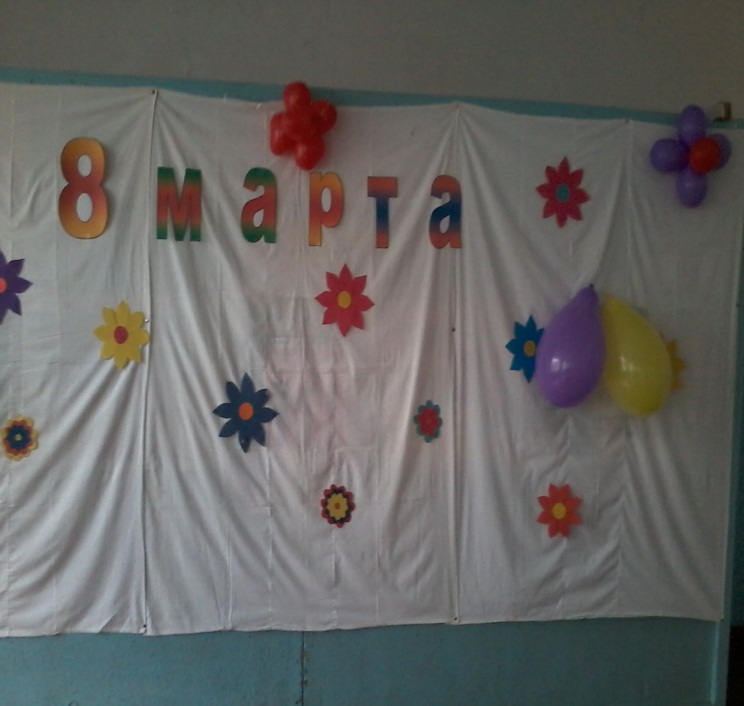 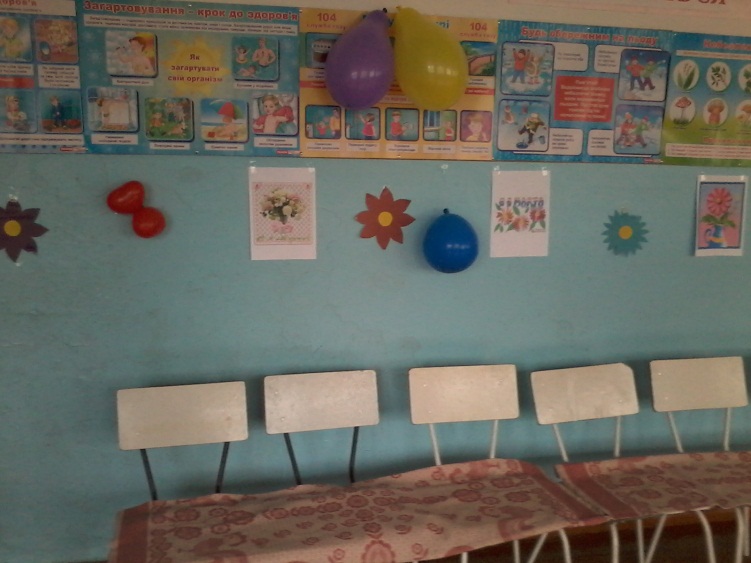 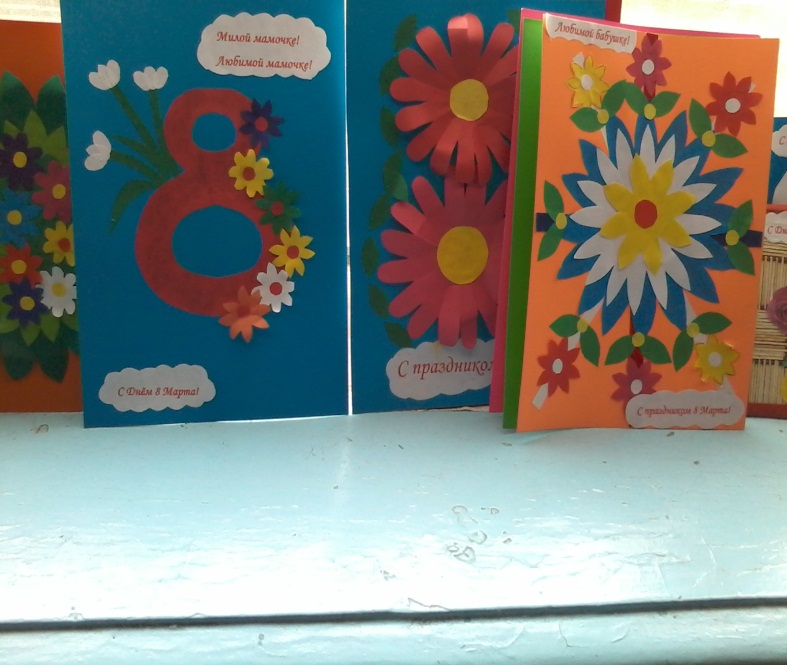 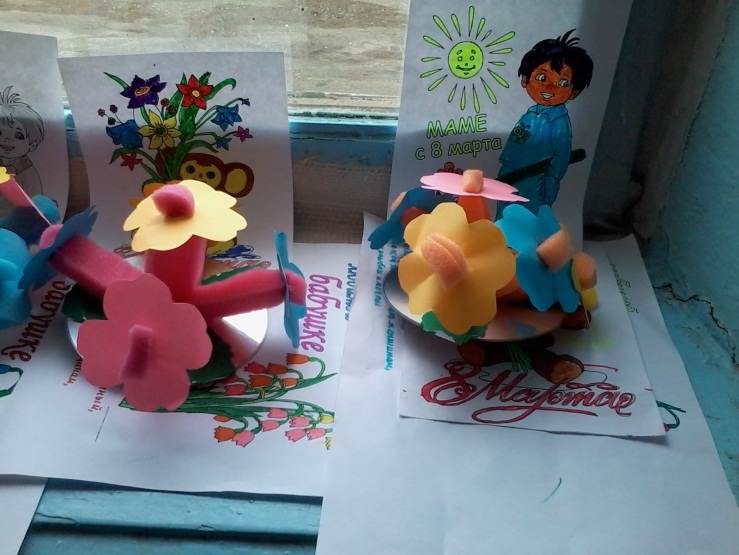 ПОДАРКИ МАМАМ И БАБУШКАМ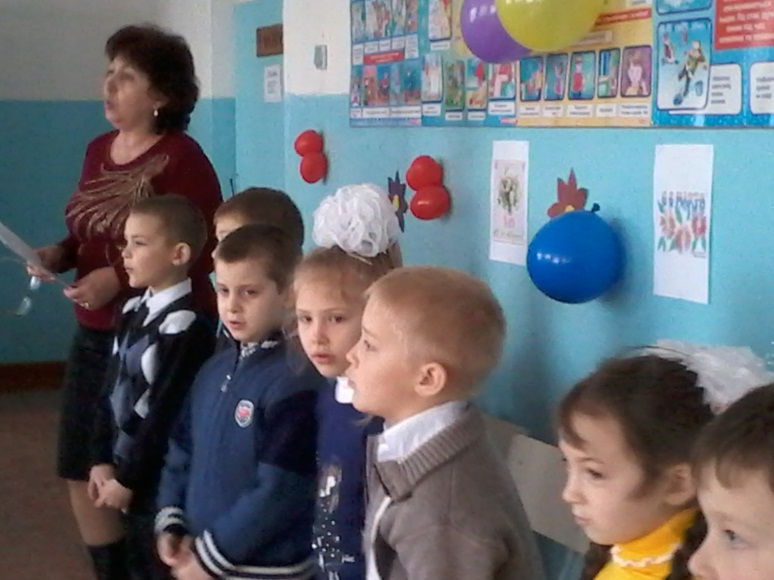 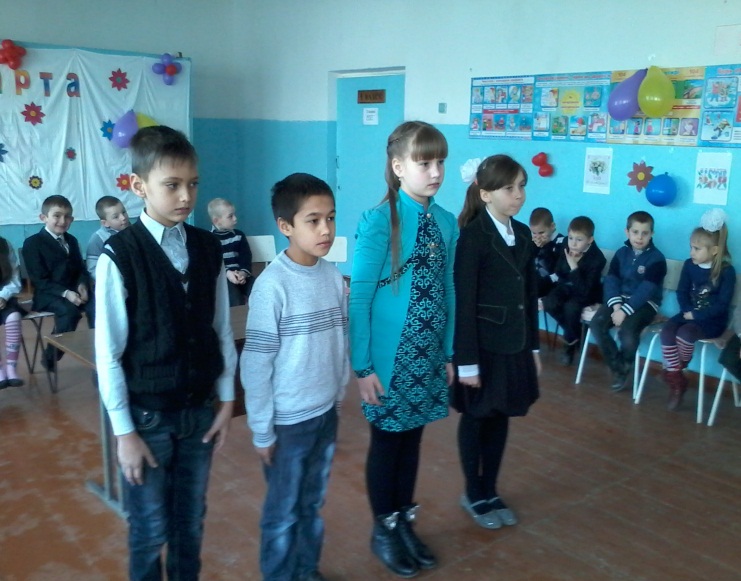 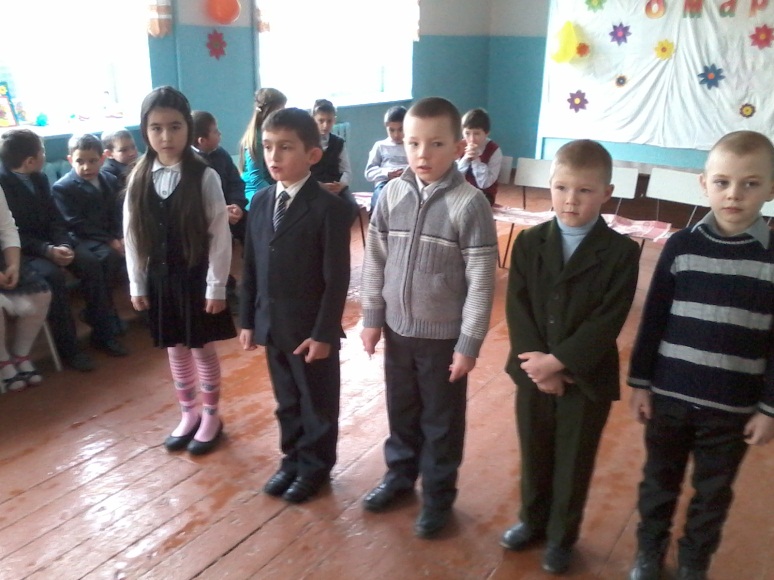 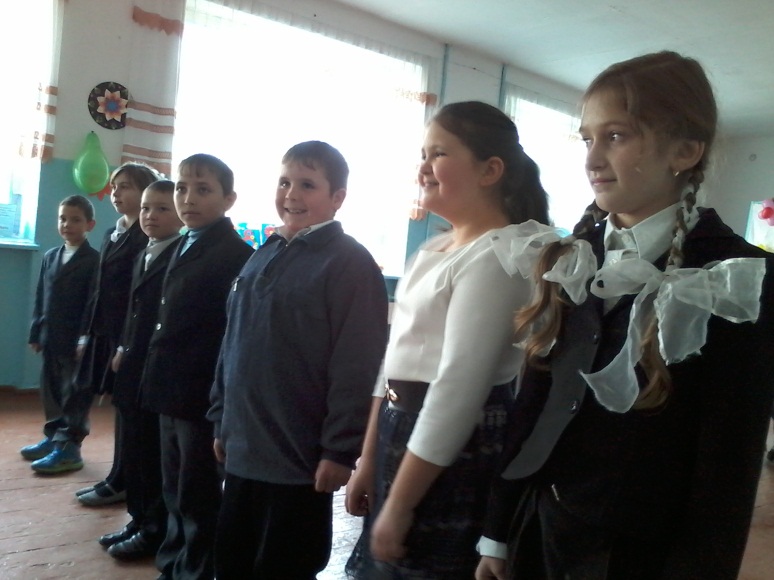 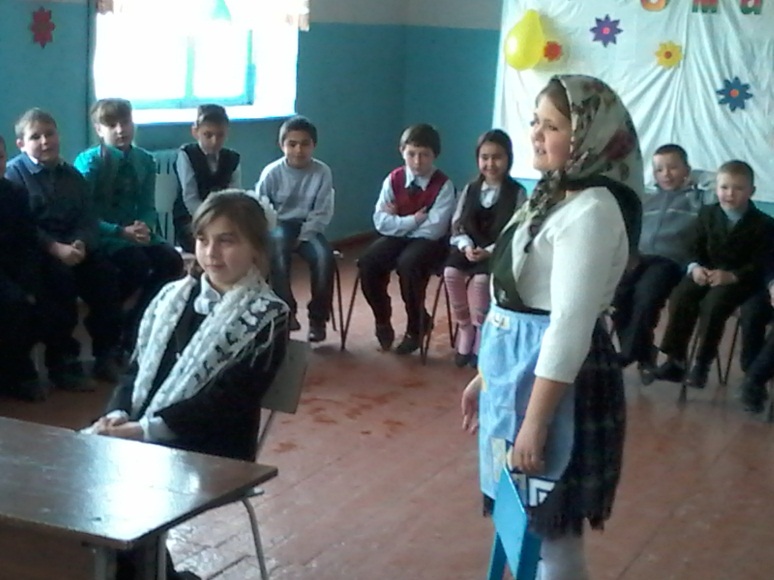 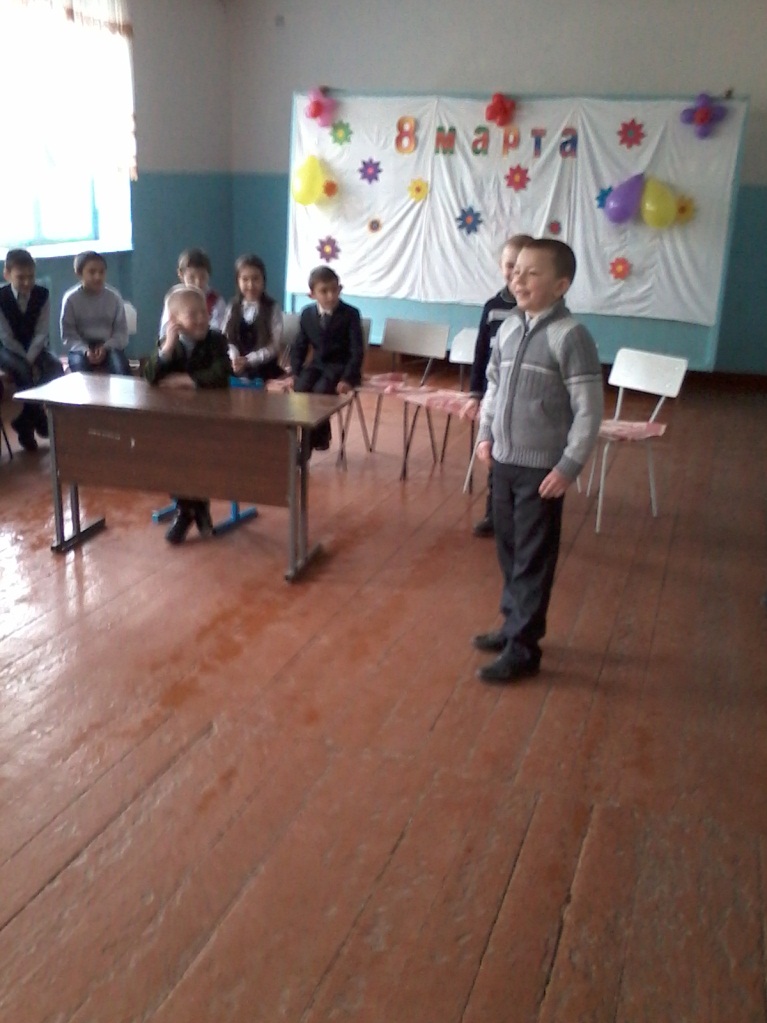 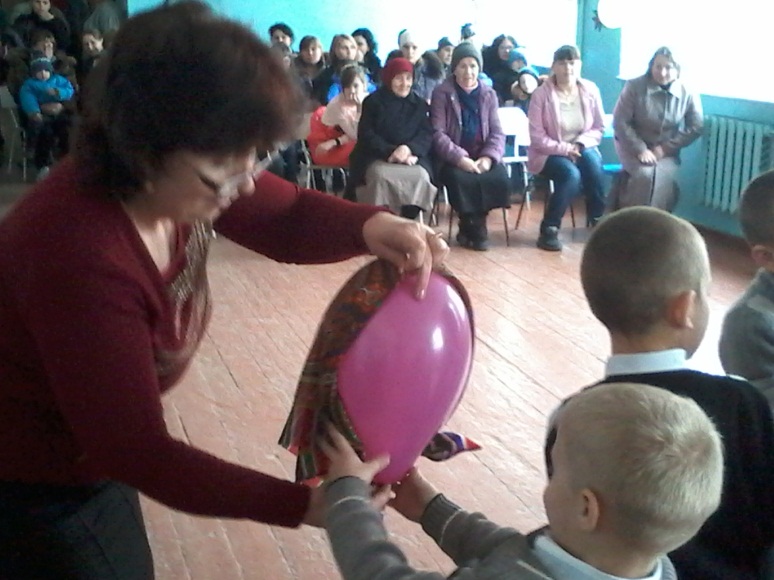 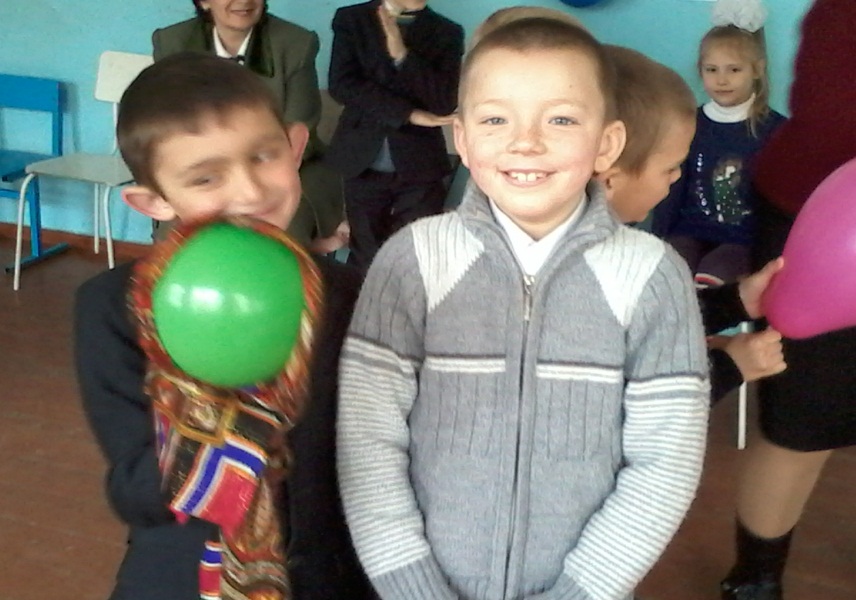 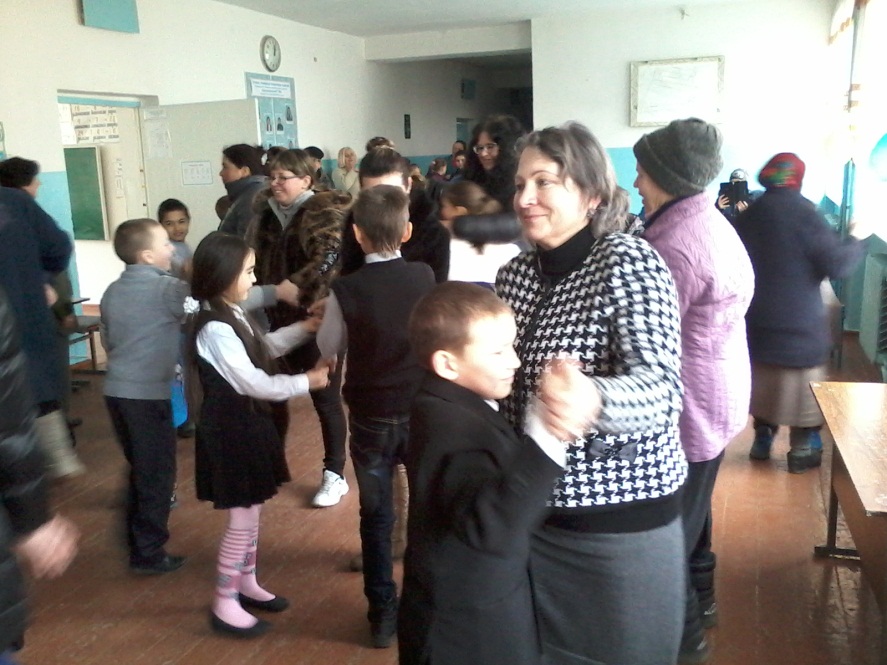 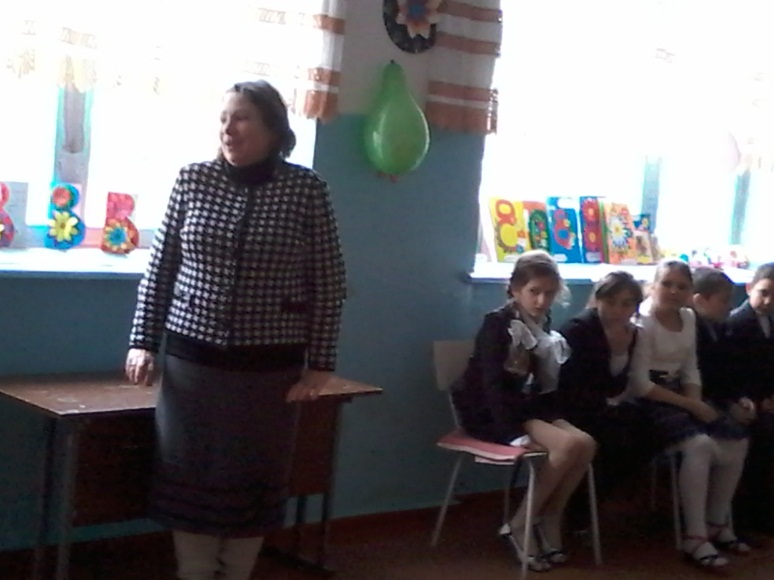 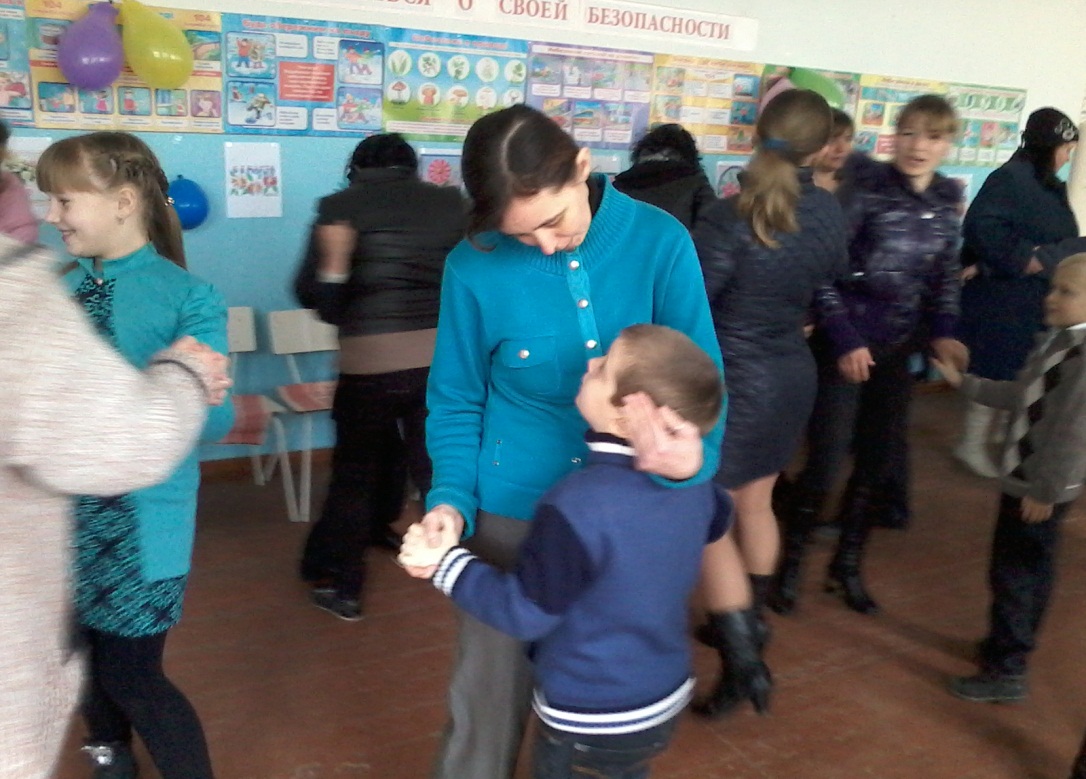 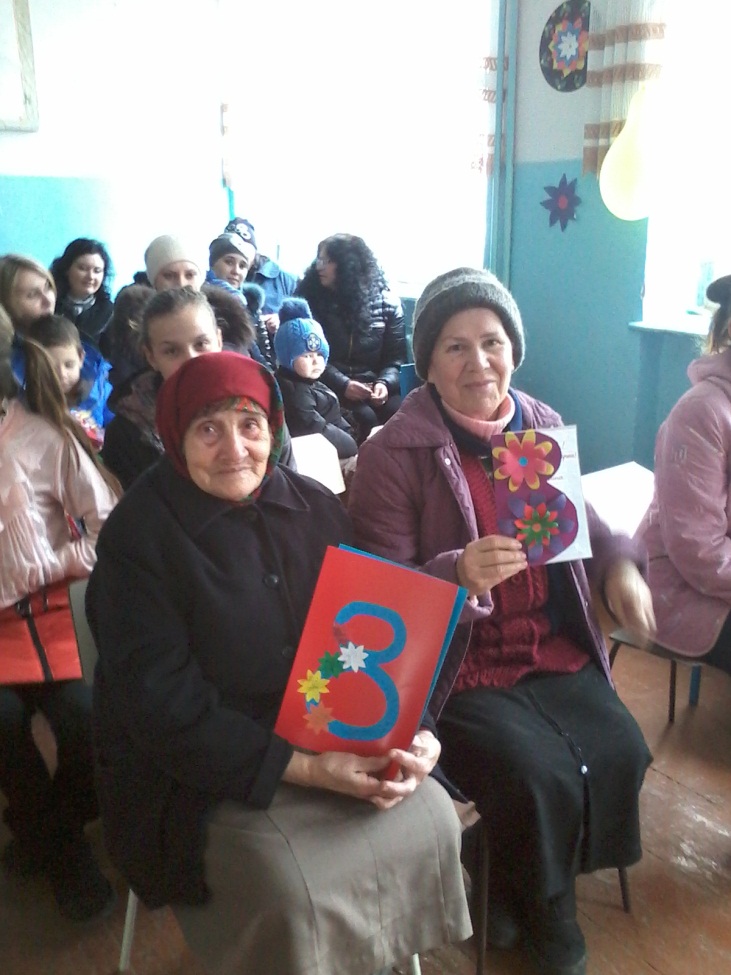 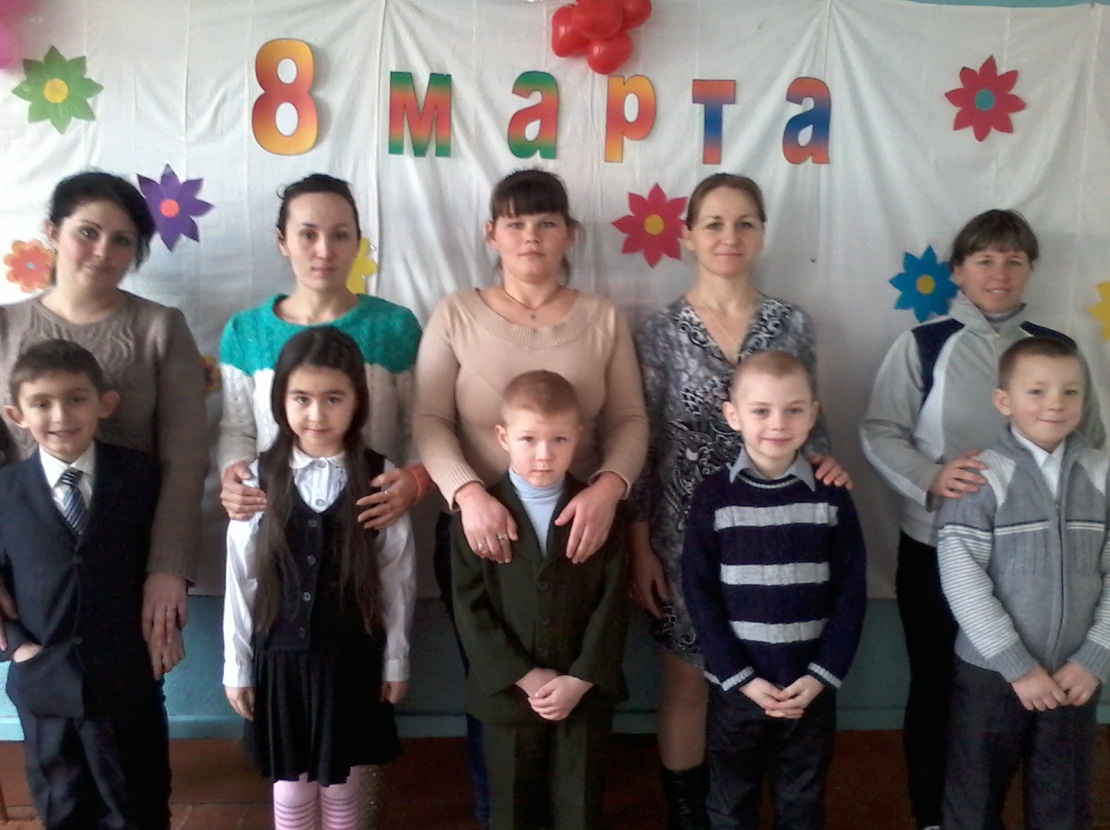 